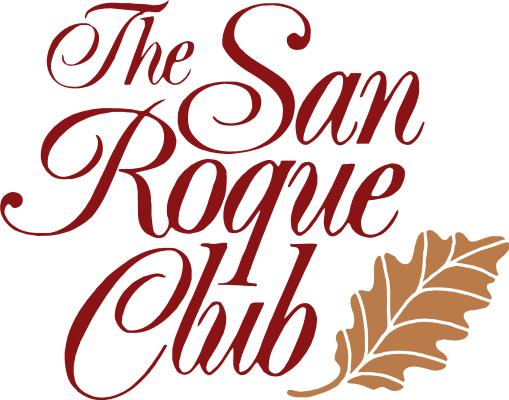 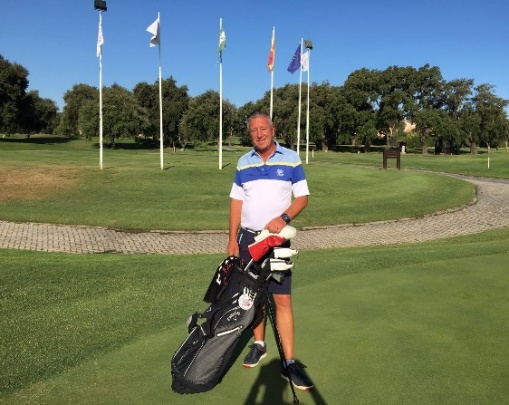 Enjoy Playing Better Golf Professional Golf Training With Head PGA Professional Mark Emery(British & German PGA Member)At the San Roque Golf Club Academy (German also spoken)We offer both individual and group training on Swing Analysis, Short Game, Putting, Golf Course Management & Mental Training.We use modern teaching technologies such as TRACKMAN, EXPLANAR and Video Analysis.We have fantastic training facilities including a covered Driving Range.Callaway Fitting CenterThe new 2017 models have already arrived!We look forward to welcoming you at the San Roque Golf Club!Contact: markemerypro@aol.com or markemerypro@sanroqueclub.comMobile: +34 676 471 912The San Roque Club, A-7Km. 127, 11360 San Roque (Cadiz), Spainwww.sanroqueclub.comSpass am Golfdurch professionelles Golf Training mit Head Professional Mark Emery(British PGA, German PGA)In der San Roque Club Golf AcademyUnterricht in Deutsch und EnglischWir bieten individuelles Training, Gruppentraining, Kurzspielkurse, Putting Kurse, Golf Course Management, Mental TrainingModerne Lehrmethoden mit TRACKMAN, EXPLANAR und Video Analyse.Fantastische Trainingsmöglichkeiten, überdachte Driving Range,Callaway Fitting CenterDie neuen Modelle 2017 sind eingetroffen!Vereinbaren Sie einen Termin für ein individuelles SchlägerfittingKontakt: markemerypro@aol.com or markemerypro@sanroqueclub.comMobile: +34 676 471 912The San Roque Club, A-7Km. 127, 11360 San Roque (Cadiz), Spainwww.sanroqueclub.com